Referensi           : 1.  Alonso-Finn. 1968. Fundamental University Physics II: Wave. Addison-Wesley. New York 2.  HalidaydanResnik. 1984. FisikaJilid I. Terjemahan P. Silabandan E. Sucipto.Erlangga, Jakarta. 3.  Sutrisno. 1984. Seri FisikaDasarGelombangdanOptik. ITB, Bandung 4.  Tjia, M.O. 1993. Gelombang.Dabara Publisher, Solo.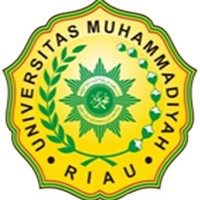 PROGRAM STUDI FISIKAUNIVERSITAS MUHAMMADIYAH PEKANBARUFAKULTAS MATEMATIKA ILMU PENGETAHUAN ALAM DAN KESEHATANJl. KH. Ahmad Dahlan No. 88 PekanbaruTahunAkademik 2015/2016SATUAN ACARA PERKULIAHAN MATA KULIAH :GELOMBANG (FIS 2311) SKS: 3DosenPengampu :NenengFitrya, M.Si.SATUAN ACARA PERKULIAHAN MATA KULIAH :GELOMBANG (FIS 2311) SKS: 3DosenPengampu :NenengFitrya, M.Si.PertemuankeTujuanInstruksionalKhususPokokBahasanPokokBahasanSub PokokBahasanTeknik PembelajaranMediaPembelajaranPustakaPustaka1Menjelaskan tentang fungsi gelombang, persamaan diferensial gelombang energi, momentum dan impedensi dari gelombang satu, dua dan tiga dimensiMenentukan besaran-besaran fisik gelombang seperti : perioda, frekuensi, panjang gelombang, bilangan gelombang, kecepatan, energi, momentum dan impedensi dari gelombang satu, dua, dan tiga dimensiGelombang MekanikGelombang MekanikGelombang satu, dua dan tiga dimensiFungsi gelombangPersamaan diferensial gelombangEnergi, momentum dan impedensi gelombangPemantulan dan transmisi gelombangTeori HuygensDosen : 1. Menerangkan  (dengan contoh)2. Diskusi3. Memberi tugas.Mahasiswa : 1. Mendengarkan 2. Mencatat 3. Diskusi4. Membuat tugas1. Papan tulis2. Kertas kerja3. LCD Proyektor1, 2, 3,41, 2, 3,42-3mejelaskansistemmassa-pegasdansistemmekaniklainnya,  menjabarkansistemenergidalamosilasimekanik,  menjelaskanosilasielektromagnetik,menjelaskanperbedaanantaraosilasiteredamdanosilasiterpaksa.OsilasiOsilasiPengantar Sistem massa-pegas Energi dalam osilasi mekanik Sistem osilasi mekanik lainnya Osilasi elektromagnetik Osilasi teredam 7. Osilasi terpaksaDosen : 1. Menerangkan  (dengan contoh)2. Diskusi3. Memberi tugas.Mahasiswa : 1. Mendengarkan 2. Mencatat 3. Diskusi4. Membuat tugas1. Papan tulis2. Kertas kerja3. LCD Proyektor1, 2, 3,41, 2, 3,44Menjelaskan definisi persamaan diferensial gelombang,  Menjabarkan perbedaan antara gelombang sinusoid  (harmonik) dan nonsinusoid Menjelaskan dispersi gelombang Menjelaskan definisi kecepatan gelombangMenjelaskan definisi fase gelombang Menjelaskan definisi kecepatan grup  Menjelaskan definisi layangan gelombangMenjelaskan syarat superposisi dua gelombangGerakan GelombangGerakan GelombangGelombang pada tali Gelombang sinusoida harmonik Persamaan diferensial  gelombang dan diferensial parsialGelombang non-sinusoidDispersi, kecepatan fase dankecepatan grupSuperposisi dua gelombang, layanganDosen : 1. Menerangkan  (dengan contoh)2. Diskusi3. Memberi tugas.Mahasiswa : 1. Mendengarkan 2. Mencatat 3. Diskusi4. Membuat tugas1. Papan tulis2. Kertas kerja3. LCD Proyektor1, 2, 3,41, 2, 3,45Menjelaskan definisi garis transmisi massa-pegas,  Menjelaskan derivasi persamaan gelombang,  Menjelaskan definisi energi gelombang Menjelaskan momentum gelombang Menjelaskan pengertian gelombang transversal pada taliGelombang MekanikGelombang MekanikGaris transmisi massa-pegas Derivasi persamaan gelombang Energi yang dibawa gelombang Momentum yang dibawa gelombang Gelombang transversal pada taliDosen : 1. Menerangkan  (dengan contoh)2. Diskusi3. Memberi tugas.Mahasiswa : 1. Mendengarkan 2. Mencatat 3. Diskusi4. Membuat tugas1. Papan tulis2. Kertas kerja3. LCD Proyektor1, 2, 3,41, 2, 3,46Menjelaskan kecepatan gelombang bunyi dalam zat padat,  Menjelaskan kecepatan gelombang bunyi dalam zat cair  Menjelaskan kecepatan gelombang bunyi dalam gas  Menjelaskan pengertian intensitas gelombang bunyi  Perambatan  gelombang  bunyiPerambatan  gelombang  bunyiKecepatan bunyi pada batang padat Derivasi kecepatan bunyi pada batang padat  Gelombang bunyi dalam Zat cair Gelombang bunyi dalam gas Intensitas gelombang bunyi dalam gasDosen : 1. Menerangkan  (dengan contoh)2. Diskusi3. Memberi tugas.Mahasiswa : 1. Mendengarkan 2. Mencatat 3. Diskusi4. Membuat tugas1. Papan tulis2. Kertas kerja3. LCD Proyektor1, 2, 3,41, 2, 3,47Menjelaskan syarat terjadinya pemantulan gelombang  Menjelaskan pemantulan gelombang pada ujung terikat  Menjelaskan definisi gelombang tegak (berdiri) Menjelaskan pemantulan gelombang  pada ujung bebas,  Menjelaskan definisi impedansi mekanikRefleksi gelombang dan gelombang tegakRefleksi gelombang dan gelombang tegakPemantulan pada ujung terikat Gelombang tegak Pemantulan pada ujung bebas Teori pemantulan gelombang impedansi mekanik  Dosen : 1. Menerangkan  (dengan contoh)2. Diskusi3. Memberi tugas.Mahasiswa : 1. Mendengarkan 2. Mencatat 3. Diskusi4. Membuat tugas1. Papan tulis2. Kertas kerja3. LCD Proyektor1, 2, 3,41, 2, 3,48Ujian Tengah Semester (UTS)Ujian Tengah Semester (UTS)Ujian Tengah Semester (UTS)Ujian Tengah Semester (UTS)Ujian Tengah Semester (UTS)Ujian Tengah Semester (UTS)Ujian Tengah Semester (UTS)Ujian Tengah Semester (UTS)9-10Menjelaskan syarat kekekalan aliran gelombang Menjelaskan pengertian gelombang sferis Menjelaskan pengertian gelombang silindris Menjelaskan pengertian media tak-seragam  Menjelaskan pengertian gelombang multi-dimensiGelombang  sferis dan gelombang  silindrisGelombang  sferis dan gelombang  silindrisKekekalan aliran energi Gelombang sferis Gelombang silindris Medium gelombang tak-seragam Gelombang-gelombang multidimensDosen : 1. Menerangkan  (dengan contoh)2. Diskusi3. Memberi tugas.Mahasiswa : 1. Mendengarkan 2. Mencatat 3. Diskusi4. Membuat tugas1. Papan tulis2. Kertas kerja3. LCD Proyektor1, 2, 3,41, 2, 3,411Mahasiswa diharapkan dapat menjelaskan konsep efek Doppler pada gelombang bunyi serta gelombang kejut Menjelaskan persamaan umum efek Doppler dan penerapannya Menjelaskan efek Doppler untuk sumber bunyi diam dan pengamat bergerak Menjelaskan efek Doppler untuk sumber bunyi diam dan pengamat diam Menjelaskan pergeseran frekensi Doppler  Menjelaskan pengertian gelombang kejut  Efek Doppler dan gelombang kejutEfek Doppler dan gelombang kejutSumber bunyi diam dan pengamat bergerak Sumber bunyi bergerak dan pengamat diam Pernyataan umum pergeseran frekuensi DoppleGelombang kejutDosen : 1. Menerangkan  (dengan contoh)2. Diskusi3. Memberi tugas.Mahasiswa : 1. Mendengarkan 2. Mencatat 3. Diskusi4. Membuat tugas1. Papan tulis2. Kertas kerja3. LCD Proyektor1, 2, 3,41, 2, 3,412-13Mahasiswa diharapkan dapat menjelaskan konsep  gelombang elektromagnetik dengan indikator dapat: menjelaskan jenis-jenis gelombang elektromagnetikmenjelaskan definisi persamaan umum gelombang  elektromagnetik menyelesaikan persamaan gelombang untuk garis  transmisinya,  menjelaskan pengertian polarisasi gelombang  transversal menjelaskan perambatan energi dan momentummenjelaskan pengertian dan sifat-sifat pemantulan gelombang menjelaskan pengertian dan sifat-sifat pembiasan gelombangmenjelaskan sifat gelombang elektromagnetik dalam mediumGelombang ElektromagnetikGelombang ElektromagnetikJenis- jenis gelombang elektromagnetik Persamaan gelombang elektromagnetik Gelombang datar dan solusi lain dari persamaan gelombang Polarisasi gelombang transversal Perambatan energi dan momentum Pemantulan dan pembiasan gelombang Bebarapa gejala khusus pemantulan Gelombang datar di dalam mediumDosen : 1. Menerangkan  (dengan contoh)2. Diskusi3. Memberi tugas.Mahasiswa : 1. Mendengarkan 2. Mencatat 3. Diskusi4. Membuat tugas1. Papan tulis2. Kertas kerja3. LCD Proyektor1. Papan tulis2. Kertas kerja3. LCD Proyektor1, 2, 3,414-15Mahasiswa diharapkan dapat menjelaskan konsep radiasi gelombang elektromagnetik dengan indikator dapat: menjelaskan sifat  medan pada muatan diam menjelaskan sifat medan akibat muatan yang bergerak  dengan kecepatan konstan,menjelaskan medan radiasi akibat muatan yang dipercepat  menjelaskan radiasi akibat osilasi dipol (dwikutub)Radiasi  Gelombang ElektromagnetikRadiasi  Gelombang ElektromagnetikMedan pada muatan diam Medan akibat muatan bergerak dengan kecepatan konstan Medan radiasi akibat muatan yang dipercepat (atau diperlambat) 4. Radiasi akibat osilasi dipolDosen : 1. Menerangkan  (dengan contoh)2. Diskusi3. Memberi tugas.Mahasiswa : 1. Mendengarkan 2. Mencatat 3. Diskusi4. Membuat tugas1. Papan tulis2. Kertas kerja3. LCD Proyektor1. Papan tulis2. Kertas kerja3. LCD Proyektor1, 2, 3,416UjianAkhir Semester (UAS)UjianAkhir Semester (UAS)UjianAkhir Semester (UAS)UjianAkhir Semester (UAS)UjianAkhir Semester (UAS)UjianAkhir Semester (UAS)UjianAkhir Semester (UAS)UjianAkhir Semester (UAS)15Mahasiswa diharapkan dapat menjelaskan gelombang tak- linear dengan indikator: menjelaskan definisi persamaan gelombang tak-linearmenjelaskan karakteristik gelombang tak-linearMahasiswa diharapkan dapat menjelaskan gelombang tak- linear dengan indikator: menjelaskan definisi persamaan gelombang tak-linearmenjelaskan karakteristik gelombang tak-linear1. Persamaan gelombang tak-linear 2. Karakteristik gelombang tak-linearDosen : 1. Menerangkan  (dengan contoh)2. Diskusi3. Memberi tugas.Mahasiswa : 1. Mendengarkan 2. Mencatat 3. Diskusi4. Membuat tugas1. Papan tulis2. Kertas kerja3. LCD Proyektor1. Papan tulis2. Kertas kerja3. LCD Proyektor16UJIAN AKHIR SEMESTERUJIAN AKHIR SEMESTERUJIAN AKHIR SEMESTERUJIAN AKHIR SEMESTER